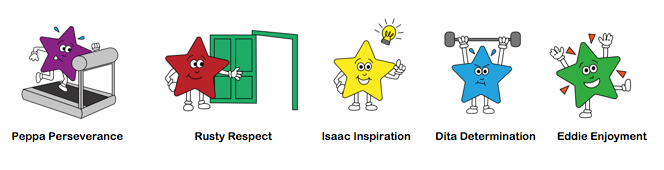  Home Learning for Class 2 Week 8th Feb  	Amazing People: KS1 Focus: Mary Anning Fossil Hunter EnglishPhonics,– see separate plan Non – Pupil Day Class Zoom Tuesday 9:30am Show & TellTask: Write your recount for half term Write about the most interesting thing you did Can you write detailed sentences with…When?Time & Joining words First, Then, Next And, so, while, because What did you do? Where?Verbs/nouns How did you do it?Adverbs: bravely/quicklyGreat describing words for thoughts & feelings: How did you feel? What did you think?  Can you write on the lines using finger spaces? Can you use your phonics mat & rainbow words to help you with spelling?Read ‘Stone Girl, Bone Girl’ about the life of Mary Anning What did you find out about Mary Anning?   Write sentences about Mary Anning 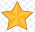  Write a fact file about Mary Anning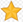 Word endings – See separate plan Spelling & Handwriting – see separate plan MathsHit the Button Top Marks Games – can be used instead of TT Rock Stars to practise number bonds & number skills – can your child beat their score? https://www.topmarks.co.uk/maths-games/hit-the-button Hit the Button Top Marks Games – can be used instead of TT Rock Stars to practise number bonds & number skills – can your child beat their score? https://www.topmarks.co.uk/maths-games/hit-the-button Hit the Button Top Marks Games – can be used instead of TT Rock Stars to practise number bonds & number skills – can your child beat their score? https://www.topmarks.co.uk/maths-games/hit-the-button Hit the Button Top Marks Games – can be used instead of TT Rock Stars to practise number bonds & number skills – can your child beat their score? https://www.topmarks.co.uk/maths-games/hit-the-button Hit the Button Top Marks Games – can be used instead of TT Rock Stars to practise number bonds & number skills – can your child beat their score? https://www.topmarks.co.uk/maths-games/hit-the-button MathsTT Rockstars/Hit the Button (5mins) https://vimeo.com/500466597  worksheet - Numbers to 50. TT Rockstars/Hit the Button (5mins) https://vimeo.com/500467345  worksheet - Counting forwards and backwards between 50  TT Rockstars/hit the Button (5mins) https://vimeo.com/500467998  worksheet - Tens and ones  TT Rockstars/Hit the Button  (5mins) https://vimeo.com/500468562  worksheet - Represents numbers to 50 Maths worksheet - Reading and writing numbers to 50 Place value game to 50 Click on the link above worksheet - Tens and 1s  worksheet - Place value Dienes - If you decide to print this game, then please try to print with more to a page.  This will save on paper.  Any trouble please just shout! Other History: How do we find out about the past? History: Who was Mary Anning? Why was she important? https://www.youtube.com/watch?v=Of5sK8p2rZY https://www.bbc.co.uk/teach/class-clips-video/geography-ks1-ks2-fossil-hunting-along-the-jurassic-coast/zbbrkmnFossils Key words – match the words to the meanings *Task – Be an excavator – Cookie sheet (task to try during the week) PE: https://www.youtube.com/watch?v=DqAOMrZkht0&list=PLoOc9M0VgduMnQiJ56Gw5TX7wsGIF7kmv&index=4 – Andy’s wild workoutshttps://www.youtube.com/user/CosmicKidsYoga - Yoga for kidshttps://www.nhs.uk/10-minute-shake-up/shake-upshttps://family.gonoodle.com/Computers: Purple Mash  RE: Lent Watch video Act of Kindness everyday 